To be completed only where an applicant is seeking priority on the grounds of exceptional need.Applicants who wish to have an Exceptional Social or Medical Need considered with their application must submit independent professional evidence which explains clearly why it is essential to attend this school and no other school. Please complete and return this form by 15 January 2024 or as soon as possible for normal round admissions. You must also complete a LA Common Application Form(eg, for Devon County Council area residents, at www.devon.gov.uk/admissionsonline)Please complete and return this form to the school as soon as possible for in-year admissions.You must also complete a Devon County Council Common Application Form(for all applicants at www.devon.gov.uk/admissionsonline)Please read the school admissions policy, including definitions, before completing this form. This is published on the school website and at http://devon.cc/schoolpolicy. Please scan and email this form or return this form to:Chulmleigh Primary School, Beacon Road, Chulmleigh EX18 7AA orThe School Admissions Team, Room L60, County Hall, Exeter EX2 4QG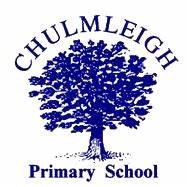 Chulmleigh Primary School Exceptional Social or Medical Need for AdmissionSupplementary Information Form 2024-25PART A – to be completed by the applicantPART A – to be completed by the applicantPART A – to be completed by the applicantPART A – to be completed by the applicantPART A – to be completed by the applicantFull name of child Full name of child Date of BirthDate of BirthSchool you are applying forSchool you are applying forChulmleigh Primary School Chulmleigh Primary School Chulmleigh Primary School Please tick the box below if you believe there is an exceptional social or medical need for your child to attend this school.Please tick the box below if you believe there is an exceptional social or medical need for your child to attend this school.Please tick the box below if you believe there is an exceptional social or medical need for your child to attend this school.Please tick the box below if you believe there is an exceptional social or medical need for your child to attend this school.Please tick the box below if you believe there is an exceptional social or medical need for your child to attend this school.Criterion 2Priority will next be given to children based on their exceptional medical or social needs or those of their parents.Priority will next be given to children based on their exceptional medical or social needs or those of their parents.Priority will next be given to children based on their exceptional medical or social needs or those of their parents.Exceptional social or medical need:We give higher priority for children where there is an exceptional need to attend this school and not another school. The need must be specific to this school: a child may have very challenging circumstances that require additional support but if that support could also be provided at another school, there would be no exceptional need to attend this school.All applicants must complete an application form. In order to seek priority on this basis, applicants must also complete this Supplementary Information Form for Exceptional Need to request admissions priority. The exceptional need could be due to the child’s or to the parent’s circumstances. It could include:A serious medical condition, which can be supported by medical evidence;Significant caring responsibilities, which can be supported by a social worker;Where the child or one or both parents have a disability that would make travel to any other school more difficult.These examples are not meant to be exhaustive or exclusive. Neither should it be assumed that similar circumstances would impact on different children and families in the same way. The responsibility lies with applicants to submit supporting evidence and to provide further evidence if requested to do so.applicants must provide supporting evidence from a doctor or other relevant professional, together with any other relevant information;evidence must make a compelling case why the need that has been identified can only be met here and the anticipated difficulties that would arise if the child had to attend another school;having a particular medical condition or social vulnerability will not automatically result in a place here; it is not essential for the person providing the evidence to name our school or to have detailed and specific knowledge of the school, but the evidence should explain exactly what the child's needs are and what specialist support and facilities are required;evidence should be submitted in reasonable time for it to be considered before reaching a decision and for the application to be ranked against our oversubscription criteria as necessary.Each case will be considered on its own merits but exceptional need for admission will not be accepted on the grounds that:a child may be separated from a friendship group; preference to avoid a child from the current or previous setting;child-care arrangements before or after school would have to be changed;transport arrangements would have to be changed;there is a medical condition such as asthma that doesn’t require specialised treatment;the child has an interest or ability in a subject or activity.We may seek our own advice to establish whether this is the only school that could meet a child’s needs.If we accept that the child would experience a significant detriment by not being able to attend this school, we will agree that there is an exceptional need to attend this school. The application will be prioritised. This does not guarantee that a place will be available. Where we do not agree that the need is exceptional, the application will be prioritised according to other oversubscription criteria.Exceptional social or medical need:We give higher priority for children where there is an exceptional need to attend this school and not another school. The need must be specific to this school: a child may have very challenging circumstances that require additional support but if that support could also be provided at another school, there would be no exceptional need to attend this school.All applicants must complete an application form. In order to seek priority on this basis, applicants must also complete this Supplementary Information Form for Exceptional Need to request admissions priority. The exceptional need could be due to the child’s or to the parent’s circumstances. It could include:A serious medical condition, which can be supported by medical evidence;Significant caring responsibilities, which can be supported by a social worker;Where the child or one or both parents have a disability that would make travel to any other school more difficult.These examples are not meant to be exhaustive or exclusive. Neither should it be assumed that similar circumstances would impact on different children and families in the same way. The responsibility lies with applicants to submit supporting evidence and to provide further evidence if requested to do so.applicants must provide supporting evidence from a doctor or other relevant professional, together with any other relevant information;evidence must make a compelling case why the need that has been identified can only be met here and the anticipated difficulties that would arise if the child had to attend another school;having a particular medical condition or social vulnerability will not automatically result in a place here; it is not essential for the person providing the evidence to name our school or to have detailed and specific knowledge of the school, but the evidence should explain exactly what the child's needs are and what specialist support and facilities are required;evidence should be submitted in reasonable time for it to be considered before reaching a decision and for the application to be ranked against our oversubscription criteria as necessary.Each case will be considered on its own merits but exceptional need for admission will not be accepted on the grounds that:a child may be separated from a friendship group; preference to avoid a child from the current or previous setting;child-care arrangements before or after school would have to be changed;transport arrangements would have to be changed;there is a medical condition such as asthma that doesn’t require specialised treatment;the child has an interest or ability in a subject or activity.We may seek our own advice to establish whether this is the only school that could meet a child’s needs.If we accept that the child would experience a significant detriment by not being able to attend this school, we will agree that there is an exceptional need to attend this school. The application will be prioritised. This does not guarantee that a place will be available. Where we do not agree that the need is exceptional, the application will be prioritised according to other oversubscription criteria.Exceptional social or medical need:We give higher priority for children where there is an exceptional need to attend this school and not another school. The need must be specific to this school: a child may have very challenging circumstances that require additional support but if that support could also be provided at another school, there would be no exceptional need to attend this school.All applicants must complete an application form. In order to seek priority on this basis, applicants must also complete this Supplementary Information Form for Exceptional Need to request admissions priority. The exceptional need could be due to the child’s or to the parent’s circumstances. It could include:A serious medical condition, which can be supported by medical evidence;Significant caring responsibilities, which can be supported by a social worker;Where the child or one or both parents have a disability that would make travel to any other school more difficult.These examples are not meant to be exhaustive or exclusive. Neither should it be assumed that similar circumstances would impact on different children and families in the same way. The responsibility lies with applicants to submit supporting evidence and to provide further evidence if requested to do so.applicants must provide supporting evidence from a doctor or other relevant professional, together with any other relevant information;evidence must make a compelling case why the need that has been identified can only be met here and the anticipated difficulties that would arise if the child had to attend another school;having a particular medical condition or social vulnerability will not automatically result in a place here; it is not essential for the person providing the evidence to name our school or to have detailed and specific knowledge of the school, but the evidence should explain exactly what the child's needs are and what specialist support and facilities are required;evidence should be submitted in reasonable time for it to be considered before reaching a decision and for the application to be ranked against our oversubscription criteria as necessary.Each case will be considered on its own merits but exceptional need for admission will not be accepted on the grounds that:a child may be separated from a friendship group; preference to avoid a child from the current or previous setting;child-care arrangements before or after school would have to be changed;transport arrangements would have to be changed;there is a medical condition such as asthma that doesn’t require specialised treatment;the child has an interest or ability in a subject or activity.We may seek our own advice to establish whether this is the only school that could meet a child’s needs.If we accept that the child would experience a significant detriment by not being able to attend this school, we will agree that there is an exceptional need to attend this school. The application will be prioritised. This does not guarantee that a place will be available. Where we do not agree that the need is exceptional, the application will be prioritised according to other oversubscription criteria.Exceptional social or medical need:We give higher priority for children where there is an exceptional need to attend this school and not another school. The need must be specific to this school: a child may have very challenging circumstances that require additional support but if that support could also be provided at another school, there would be no exceptional need to attend this school.All applicants must complete an application form. In order to seek priority on this basis, applicants must also complete this Supplementary Information Form for Exceptional Need to request admissions priority. The exceptional need could be due to the child’s or to the parent’s circumstances. It could include:A serious medical condition, which can be supported by medical evidence;Significant caring responsibilities, which can be supported by a social worker;Where the child or one or both parents have a disability that would make travel to any other school more difficult.These examples are not meant to be exhaustive or exclusive. Neither should it be assumed that similar circumstances would impact on different children and families in the same way. The responsibility lies with applicants to submit supporting evidence and to provide further evidence if requested to do so.applicants must provide supporting evidence from a doctor or other relevant professional, together with any other relevant information;evidence must make a compelling case why the need that has been identified can only be met here and the anticipated difficulties that would arise if the child had to attend another school;having a particular medical condition or social vulnerability will not automatically result in a place here; it is not essential for the person providing the evidence to name our school or to have detailed and specific knowledge of the school, but the evidence should explain exactly what the child's needs are and what specialist support and facilities are required;evidence should be submitted in reasonable time for it to be considered before reaching a decision and for the application to be ranked against our oversubscription criteria as necessary.Each case will be considered on its own merits but exceptional need for admission will not be accepted on the grounds that:a child may be separated from a friendship group; preference to avoid a child from the current or previous setting;child-care arrangements before or after school would have to be changed;transport arrangements would have to be changed;there is a medical condition such as asthma that doesn’t require specialised treatment;the child has an interest or ability in a subject or activity.We may seek our own advice to establish whether this is the only school that could meet a child’s needs.If we accept that the child would experience a significant detriment by not being able to attend this school, we will agree that there is an exceptional need to attend this school. The application will be prioritised. This does not guarantee that a place will be available. Where we do not agree that the need is exceptional, the application will be prioritised according to other oversubscription criteria.Exceptional social or medical need:We give higher priority for children where there is an exceptional need to attend this school and not another school. The need must be specific to this school: a child may have very challenging circumstances that require additional support but if that support could also be provided at another school, there would be no exceptional need to attend this school.All applicants must complete an application form. In order to seek priority on this basis, applicants must also complete this Supplementary Information Form for Exceptional Need to request admissions priority. The exceptional need could be due to the child’s or to the parent’s circumstances. It could include:A serious medical condition, which can be supported by medical evidence;Significant caring responsibilities, which can be supported by a social worker;Where the child or one or both parents have a disability that would make travel to any other school more difficult.These examples are not meant to be exhaustive or exclusive. Neither should it be assumed that similar circumstances would impact on different children and families in the same way. The responsibility lies with applicants to submit supporting evidence and to provide further evidence if requested to do so.applicants must provide supporting evidence from a doctor or other relevant professional, together with any other relevant information;evidence must make a compelling case why the need that has been identified can only be met here and the anticipated difficulties that would arise if the child had to attend another school;having a particular medical condition or social vulnerability will not automatically result in a place here; it is not essential for the person providing the evidence to name our school or to have detailed and specific knowledge of the school, but the evidence should explain exactly what the child's needs are and what specialist support and facilities are required;evidence should be submitted in reasonable time for it to be considered before reaching a decision and for the application to be ranked against our oversubscription criteria as necessary.Each case will be considered on its own merits but exceptional need for admission will not be accepted on the grounds that:a child may be separated from a friendship group; preference to avoid a child from the current or previous setting;child-care arrangements before or after school would have to be changed;transport arrangements would have to be changed;there is a medical condition such as asthma that doesn’t require specialised treatment;the child has an interest or ability in a subject or activity.We may seek our own advice to establish whether this is the only school that could meet a child’s needs.If we accept that the child would experience a significant detriment by not being able to attend this school, we will agree that there is an exceptional need to attend this school. The application will be prioritised. This does not guarantee that a place will be available. Where we do not agree that the need is exceptional, the application will be prioritised according to other oversubscription criteria.Supporting evidence attachedSupporting evidence attachedYes / NoYes / NoYes / NoNature of the supporting evidence you are submitting:Nature of the supporting evidence you are submitting:Name(s) and organisation(s) of the professional(s) providing supporting evidenceName(s) and organisation(s) of the professional(s) providing supporting evidencePrivacy and Data Protection: Your personal data is being used by the School and LA for the purposes of an application for admission to school. We undertake to ensure your personal data will only be used in accordance with our privacy notice which can be accessed at https://new.devon.gov.uk/privacy/privacy-notices/ Please confirm by signing below that you give your consent to the School and LA using your personal data as outlined in our privacy notice. You have the right to withdraw your consent at any time.  If you wish to withdraw consent, please contact the LA’s Admissions Team at admissions@devon.gov.uk or 0345 155 1019. If you wish to exercise any of your rights under the General Data Protection Regulation, please contact the LA’s Data Protection Officer at 01392 383000 or at accesstoinformationsecure@devon.gcsx.gov.uk. For further information about data protection, visit https://new.devon.gov.uk/accesstoinformation/data-protection or contact the school.I confirm that I have submitted a LA Common Application Form.Privacy and Data Protection: Your personal data is being used by the School and LA for the purposes of an application for admission to school. We undertake to ensure your personal data will only be used in accordance with our privacy notice which can be accessed at https://new.devon.gov.uk/privacy/privacy-notices/ Please confirm by signing below that you give your consent to the School and LA using your personal data as outlined in our privacy notice. You have the right to withdraw your consent at any time.  If you wish to withdraw consent, please contact the LA’s Admissions Team at admissions@devon.gov.uk or 0345 155 1019. If you wish to exercise any of your rights under the General Data Protection Regulation, please contact the LA’s Data Protection Officer at 01392 383000 or at accesstoinformationsecure@devon.gcsx.gov.uk. For further information about data protection, visit https://new.devon.gov.uk/accesstoinformation/data-protection or contact the school.I confirm that I have submitted a LA Common Application Form.Privacy and Data Protection: Your personal data is being used by the School and LA for the purposes of an application for admission to school. We undertake to ensure your personal data will only be used in accordance with our privacy notice which can be accessed at https://new.devon.gov.uk/privacy/privacy-notices/ Please confirm by signing below that you give your consent to the School and LA using your personal data as outlined in our privacy notice. You have the right to withdraw your consent at any time.  If you wish to withdraw consent, please contact the LA’s Admissions Team at admissions@devon.gov.uk or 0345 155 1019. If you wish to exercise any of your rights under the General Data Protection Regulation, please contact the LA’s Data Protection Officer at 01392 383000 or at accesstoinformationsecure@devon.gcsx.gov.uk. For further information about data protection, visit https://new.devon.gov.uk/accesstoinformation/data-protection or contact the school.I confirm that I have submitted a LA Common Application Form.Privacy and Data Protection: Your personal data is being used by the School and LA for the purposes of an application for admission to school. We undertake to ensure your personal data will only be used in accordance with our privacy notice which can be accessed at https://new.devon.gov.uk/privacy/privacy-notices/ Please confirm by signing below that you give your consent to the School and LA using your personal data as outlined in our privacy notice. You have the right to withdraw your consent at any time.  If you wish to withdraw consent, please contact the LA’s Admissions Team at admissions@devon.gov.uk or 0345 155 1019. If you wish to exercise any of your rights under the General Data Protection Regulation, please contact the LA’s Data Protection Officer at 01392 383000 or at accesstoinformationsecure@devon.gcsx.gov.uk. For further information about data protection, visit https://new.devon.gov.uk/accesstoinformation/data-protection or contact the school.I confirm that I have submitted a LA Common Application Form.Privacy and Data Protection: Your personal data is being used by the School and LA for the purposes of an application for admission to school. We undertake to ensure your personal data will only be used in accordance with our privacy notice which can be accessed at https://new.devon.gov.uk/privacy/privacy-notices/ Please confirm by signing below that you give your consent to the School and LA using your personal data as outlined in our privacy notice. You have the right to withdraw your consent at any time.  If you wish to withdraw consent, please contact the LA’s Admissions Team at admissions@devon.gov.uk or 0345 155 1019. If you wish to exercise any of your rights under the General Data Protection Regulation, please contact the LA’s Data Protection Officer at 01392 383000 or at accesstoinformationsecure@devon.gcsx.gov.uk. For further information about data protection, visit https://new.devon.gov.uk/accesstoinformation/data-protection or contact the school.I confirm that I have submitted a LA Common Application Form.Applicant’s nameApplicant’s nameDatePlease sign herePlease sign here